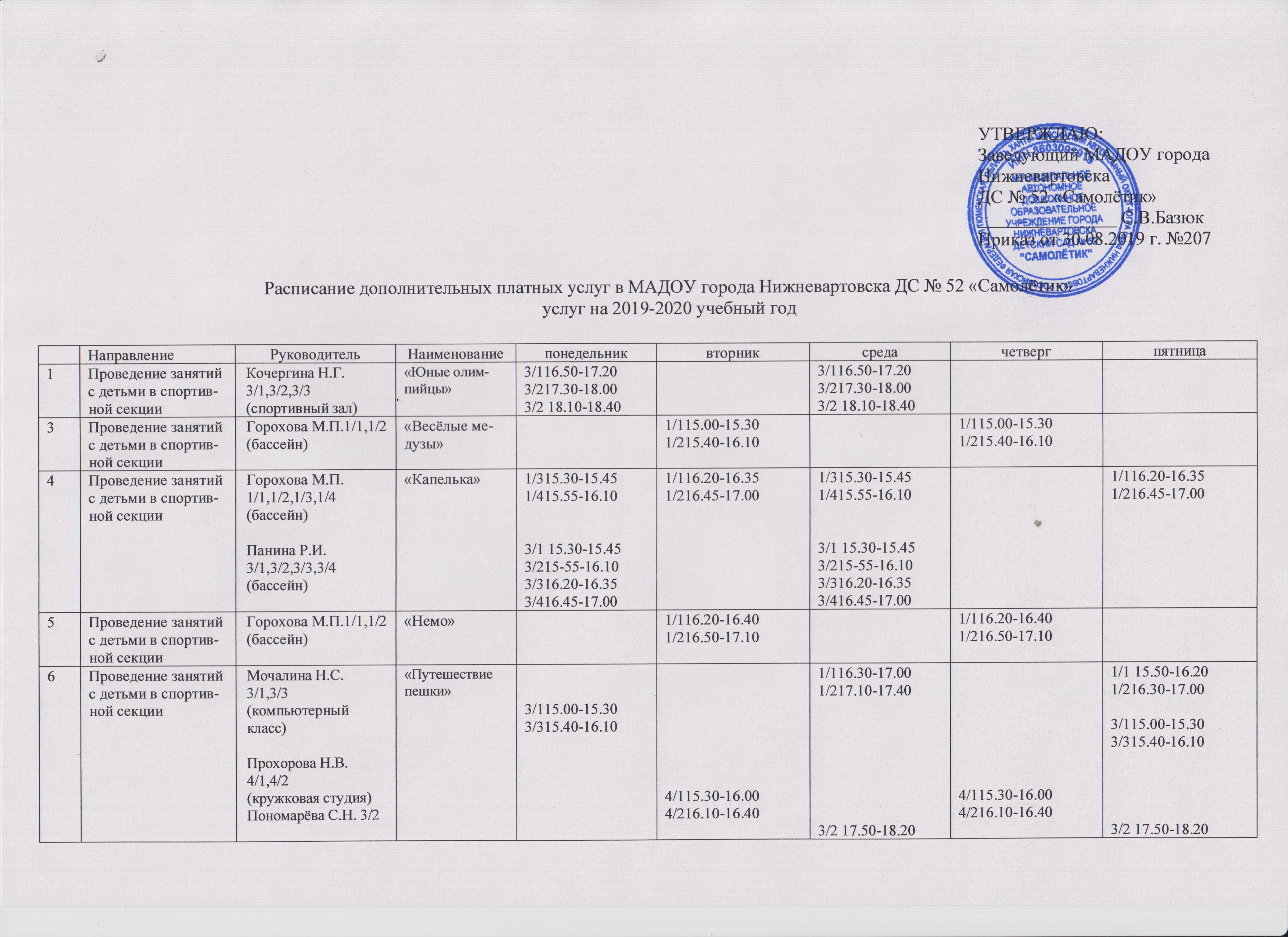 7Проведение занятий с детьми в спортивной секции Матвиенко В.С.1/1(спортивный зал)«КинисЛайф»1/115.30-16.001/115.30-16.009Проведение занятий с детьми в спортивной секцииМедведева Е. А. 3/1,3/2 (кабинет доп образования №1)«Пласти+»3/116.00-16.203/216.30-16.503/116.00-16.203/216.30-16.5012Проведение занятий с детьми с применением компьютерной программы биологической обратной связи Мальгина Л.И. 1/1(кабинет БОС)«Дышим правильно»1/1 08.00-08.301/1 08.00-08.3013Проведение занятий с детьми в сенсорной комнате Сираева Л.В.«Маленькие волшебники»1/115.30-15.501/115.30-15.5014Проведение занятий по развитию интеллектуально – творческих способностей у детей Мамбетова Ф.Х. 1/1(студия дополнительного образования)«Цветные сказки из песка»1/115.30-15.501/115.30-15.5016Проведение занятий по развитию логико – математических способностей у детей Саитова Ю.Ю.«Эврика» (занимательная математика)1/15:20-15:452/15:50-16:153/16:20-16:451/15:20-15:452/15:50-16:153/16:20-16:4517Проведение занятий по развитию логико – математических способностей у детейМухаметгареева И.А.«Эврика» (занимательная математика)15.00-15.2515.25-15.5015.50-16.1516.15-16.4016.40-17.0515.00-15.2515.25-15.5015.50-16.1516.15-16.4016.40-17.0518Проведение занятий по развитию логико – математических способностей у детейЯцишин М.Н.«Занимательная логика»1/15:20-15:502/15:50-16:201/15:20-15:502/15:50-16:2019Проведение занятий по обучению и развитию детей на основе компьютерных технологийМочалина Н.С.«Матата в стране почемучек»1/15.30-16.002/ 16.10-16.403/16.50-17.201/15.30-16.002/ 16.10-16.403/16.50-17.2020Проведение занятий по обучению и развитию детей на основе компьютерных технологий Иванова В.А. 3/13/2 (компьютерный класс)«Лего»3/115.30-16.003/216.10-16.403/115.30-16.003/216.10-16.4021Проведение занятий по обучению детей послоговому чтению Пономаренко И. В. 1/1Сагдарова Э. Р. ½,1/3Мерзлякова Н. М. 1/4(Студия доп.образования)«Букварик»1/115.20-15.501/2 16.00 – 16.301/3 16.40-17.101/4 17.20-17.501/3 16.30-17.001/4 17.20-17.501/115.20-15.5022Проведение занятий по коррекции звукопроизношения у детей, не посещающих группы компенсирующей направленности для детей с нарушениями речи, задержкой психического развитияБредихина О.П. 1/1,1/2,1/3,1/4,1/5,1/6(кабинет доп образования №3)Кулешова Н.В. 3/1,3/2,3/3,3/4,3/5.3/6(кабинет логопеда)«Говорун»3/215.00-15.303/315.40-16.103/616.20-16.501/115.00-15.301/215.40-16.101/316.20-16.501/417.00-17.301/517.40-18.101/618.20-18.503/115.00-15.303/415.40-16.103/516.20-16.503/217.00-17.303/317.40-18.103/618.20-18.501/115.00-15.301/215.40-16.101/316.20-16.501/417.00-17.301/517.40-18.101/618.20-18.503/115.00-15.303/415.40-16.103/516.20-16.5025Проведение занятий по развитию танцевальных способностей у детей Ефимова Е.В.1/1, 1/2(Музыкальный зал)«Ритмическая мозаика»1/1 16.20 – 16.401/2 16.50 – 17.101/1 16.20 – 16.401/2 16.50 – 17.1026Проведение занятий по развитию танцевальных способностей у детей Ефимова Е.В.1/1, 1/2(Музыкальный зал)Идрисова З. Г.3/1Тепеева З.А. 3/1,3/2 (музыкальный зал)Полякова А.Х. 3/4,3/5Музыкальный зал«Звёздочки»3/1 15.30 – 16.003/117.30-18.003/218.10-18.403/415.30-16.003/516.10-16.403/117.30-18.003/218.10-18.403/1 15.30 – 16.003/415.30-16.003/516.10-16.4027Проведение занятий по развитию художественных способностей у детей Берёзкина Н. Ю.3/1,3/2,3/3,3/4,3/5«Акварелька»№ 1/1 16.00-16.303/1 15.30-16.003/216.10-16.403/316.50-17.203/417.30-18.003/518.10-18.40№ 1/1 16.00-16.303/1 15.30-16.003/216.10-16.403/316.50-17.203/417.30-18.003/518.10-18.4028Проведение занятий по развитию художественных способностей у детей Ильина В.М. 1/1(изостудия)Тихонова А.А.4/1,4/2(кружковая студия)«Тропинки творчества»1/1 15.30-16.004/1 16.50-17.104/2 17.20-17.401/1 15.30-16.004/1 16.50-17.104/2 17.20-17.4030Проведение занятий по развитию вокальных способностей у детейЛунева С.Л. 1/1,1/2,1/3(музыкальный зал)ИдрисоваЗ.Г.(музыкальный зал)Тепеева З.А. 3/3(вокальная ?)«Домисолька»1/117.20-17.501/216.00-16.301/316.40-17.103/116.10-16.403/216.50-17.203/315.30-16.001/117.20-17.501/216.00-16.301/316.40-17.103/315.30-16.003/116.10-16.403/216.50-17.2031Проведение занятий по развитию театральных способностей у детей Лаптева Г. Н. 1/1 (Театральная студия)«Овация»32Организация досуговых мероприятий для детейМухаметгареева И.А.Пономарева С.Н.Афанасьева Н.В.Горожанкина Н.П.Логинова О.В.Мерзлякова Н.М.«В кругу друзей» По запросу родителейПо запросу родителейПо запросу родителейПо запросу родителейПо запросу родителей